SREDA, 27.5.2020…..DELO NA DOMUSREDA JE ŽE……  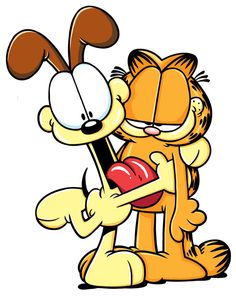 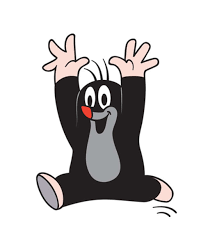 MALO SE RAZGIBAMO…ZAJTRK, UMIVANJE….PO TEM  PA VESELO NA DELO. 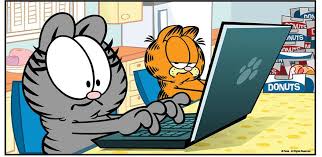 SREDIN  URNIK:DOP/DOD, MAT, ŠPO, LUM, LUM1.URA  : DOPVSEBINSKI SKLOP: UPOŠTEVAJMO PRAVICE LJUDI   ŠE ENO PREVERJANJE ZNANJATO URO BOMO PREVERJALI ZNANJE. REŠEVALI BOMO KVIZ.VPIŠEŠ V GOOGLE VRSTICO: SOCRATIVE STUDENTKLIKNEŠ Student Login – SocrativeVPIŠEŠ Room Name: OSREDKAR  in klikneš JOINVPIŠEŠ SVOJE IME IN KLIKNEŠ DONEREŠUJŠ KVIZ TAKO, DA :KLIKNEŠ/OZNAČIŠ  PRAVILNE ODGOVORE, ALI KLIKNEŠ ČE JE TRDITEV PRAVILNA (TRUE-RES JE/DRŽI) IN ČE JE NEPRAVILNA (FALSE-NI RES/NE DRŽI) ALI PA MORAŠ ZAPISATI ODGOVOR.!! VEDNO KO REŠIŠ VSAKO NALOGO, KLIKNEŠ RUMEN KVADRAT SPODAJ - SUBMIT ANSWER (ODDAJ ODGOVOR), POTEM TI POKAŽE PRAVILEN ODGOVOR, KLIKNEŠ OK IN NADALJUJEŠ…PAVZA…MATPRIPRAVI DZ 3. DEL  ZA MATEMATIKO, str. 60, ZVEZEK IN PUŠČICO                                                                   MATEMATIKA: DELIMO DO 10 000DOBIMO SE NA VIDEOSREČANJU….…SKUPAJ NAREDIMO STRANI 60, 61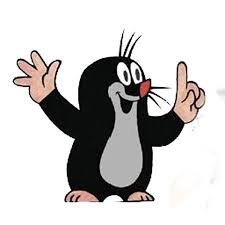  Delimo do 10 000ŠPO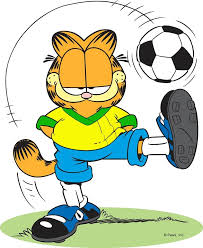 PAVZA…..2 URI LUM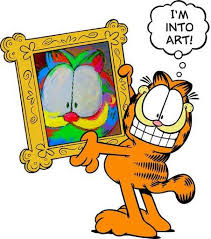 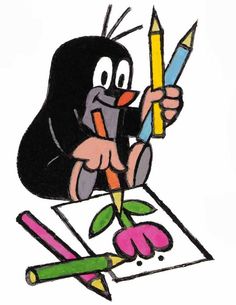 LEP DAN………